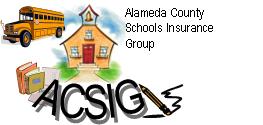 Alameda County Schools Insurance Group (ACSIG)5776 Stoneridge Mall Rd., Suite 130 Pleasanton, CA 94588MINUTESFull BoardDate:           Thursday, May 17, 2018Time:          12:00PMLocation:    Alameda County Office of Education                     313 W. Winton Ave.	        Hayward, CA 94544Conference CallDial-in instructions: 888-240-3210, access code 5912465#The meeting was called to order by Annette Heldman at 12:06 PMRoll call    Board MembersAnnette Heldman	President	     	New Haven USD Bryan Richards	Secretary		Newark USDSuzy Chan		Board Member	Castro Valley USDMarites Fermin	Board Member	Eden Area ROPMinh Vu	            Alternate	            Fremont USDJoyce Veasley		Board Member	Mission Valley ROPVicki Hu		Alternate		Mountain House USDMicaela Ochoa		Board Member	Pleasanton Unified School DistrictKevin Collins	 	Board Member	San Leandro Unified School DistrictMadeline Gabel	Board Member	San Lorenzo Unified School DistrictAnne Spalasso 		Alternate		Tri-Valley ROPKimberly Dennis      	Executive Director	ACSIGCelina Flotte          	Executive Assistant 	ACSIG         Ron Martin		Guest			Keenan & Associates         Tara Cooper-Salaiz	Guest			Keenan & Associates         Patrice Grant		Guest			Keenan & Associates         Dave Kundert		Guest			Keenan & Associates         Michael Clark		Guest			Keenan & Associates   Laurena Grabert 	Guest			SETECHAcceptance of the AgendaIt was moved by Kevin Collins and seconded by Bryan Richards to accept the agenda as presented.Ayes: Heldman, Richards, Chan, Fermin, Vu, Veasley, Hu, Ochoa, Collins, Gabel, Whetfield, SpalassoNays: NoneAbstain: NonePublic Comment on Open Session Agenda ItemsThere was no public present to comment.Consent CalendarReview Items listed on the consent agenda for any adjustments and adoptions. Executive Committee Minutes from February 8, 2018   	     	2nd Quarter Financials					     2nd Quarter Investment ReportInvestment PolicyConflict of Interest CodeAuthorization of SignaturesPosting and Mailing AddressIt was moved by Marites Fermin and seconded by Micaela Ochoa to approve the consent calendar as presented.Ayes: Heldman, Richards, Chan, Fermin, Vu, Veasley, Hu, Ochoa, Collins, Gabel, SpalassoNays: NoneAbstain: NoneGeneral Third Quarter Financials 							Laurena Grabert from SETECH presented the 2017/18 Third Quarter Financial statements.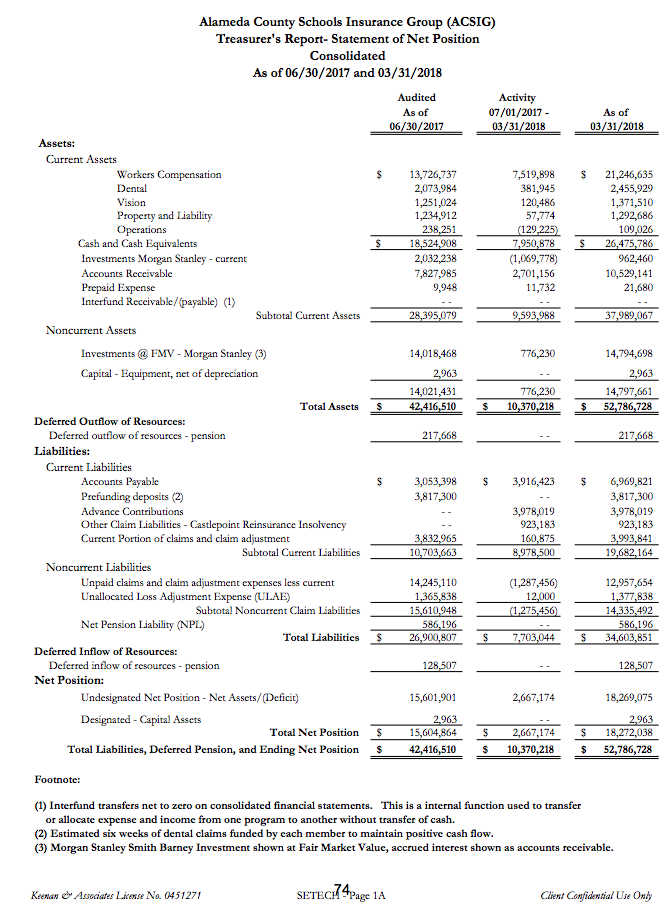 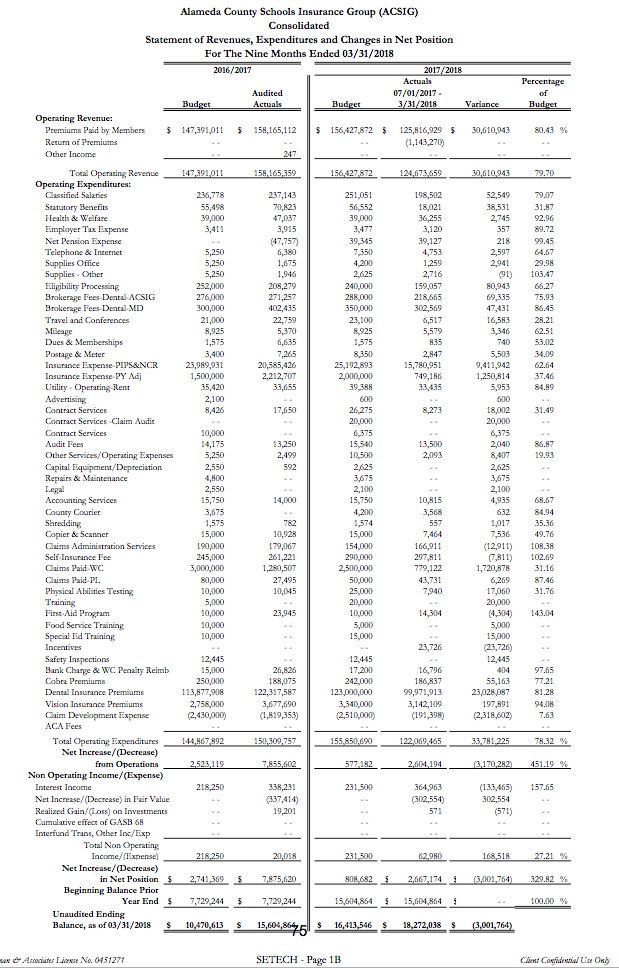 It was moved by Kevin Collins and seconded by Bryan Richards to approve the Third Quarter Financials as presented.Ayes: Heldman, Richards, Chan, Fermin, Vu, Veasley, Hu, Ochoa, Collins, Gabel, SpalassoNays: NoneAbstain: NoneThird Quarter Investment Report					The Executive Director reviewed the 2017/18 Third Quarter Investment Report with the Board. 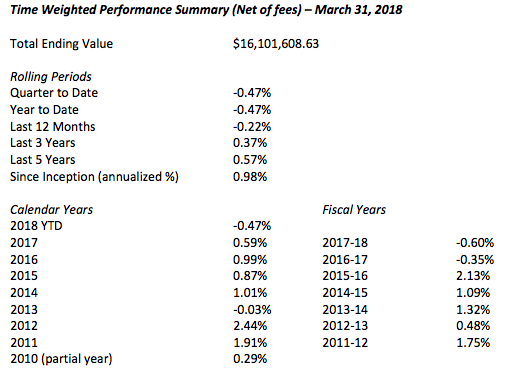 It was moved by Kevin Collins and seconded by Micaela Ochoa to approve the Third Quarter Investment Report as presented.Ayes: Heldman, Richards, Chan, Fermin, Vu, Veasley, Hu, Ochoa, Collins, Gabel, SpalassoNays: NoneAbstain: None2018/2019 Budget								The Executive Director presented the 2018/19 Budget to the Board.  The budget was developed using year to date 2017/18 data and preliminary estimates for 2018/19 rates and costs. Because all the rates are not firm at this time, estimates were used for this report. Salaries have been distributed to each program based upon a time study.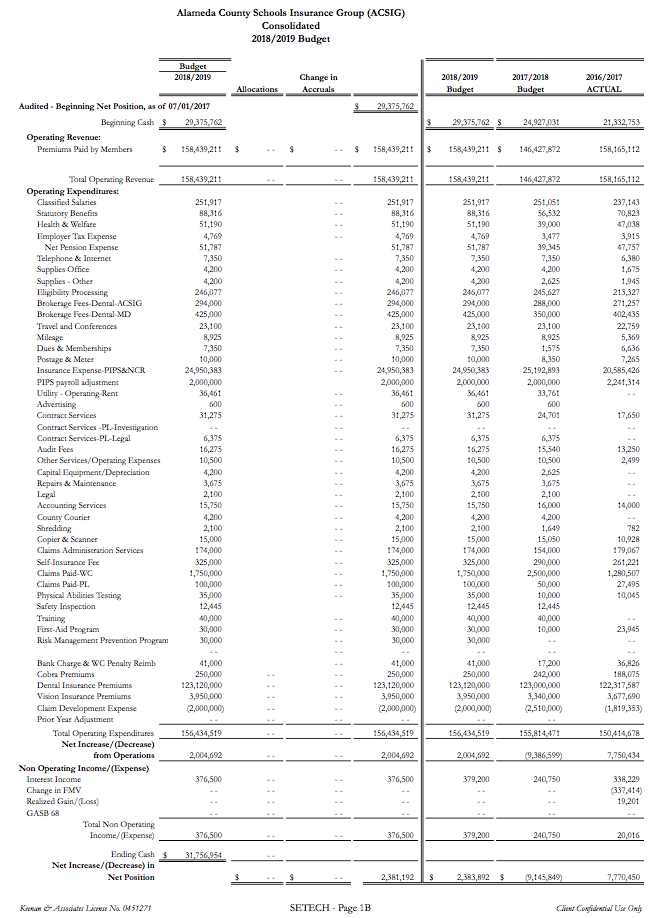 It was moved by Kevin Collins and seconded by Bryan Richards to approve the Budget as presented.Ayes: Heldman, Richards, Chan, Fermin, Vu, Veasley, Hu, Ochoa, Collins, Gabel, SpalassoNays: NoneAbstain: NoneDentalDental Rates 2018/2019							The Executive Director presented the 2018/19 Dental program proposed rate changes. The program continues to perform well. Last year, ACSIG decreased rates by 2%. The program has leveled off and we are recommending a flat renewal for 2018/19.It was moved by Bryan Richards and seconded by Micaela Ochoa to approve the Dental Rates as presented.Ayes: Heldman, Richards, Chan, Fermin, Vu, Veasley, Hu, Ochoa, Collins, Gabel, SpalassoNays: NoneAbstain: NoneVisionVision Rates 2018/2019							The Executive Director presented the 2018/19 Vision program proposed rate changes.  The underwriting model shows a slight decrease in claim development within the past several years. Because of the increasing growth within the program, it is our recommendation that rates remain flat for 2018/19.It was moved by Kevin Collins and seconded by Suzy Chan to approve the Vision Rates as presented.Ayes: Heldman, Richards, Chan, Fermin, Vu, Veasley, Hu, Ochoa, Collins, Gabel, SpalassoNays: NoneAbstain: NoneProperty & Liability Property & Liability Rates 2018/2019					The Executive Director presented 2018/19 Property and Liability rates. ACSIG participates in the NCR P/L JPA. The NCR Board met on May 4, 2018 to approve rates. NCR Property rates and Liability rates showed adverse development in the program. ACSIG has higher experience than the NCR average. These negative factors have resulted in an increase to the ACSIG PL rates.We have included the adjusted valuations and ADA estimates. The rates have been estimated using the latest NCR and SAFER rate estimates.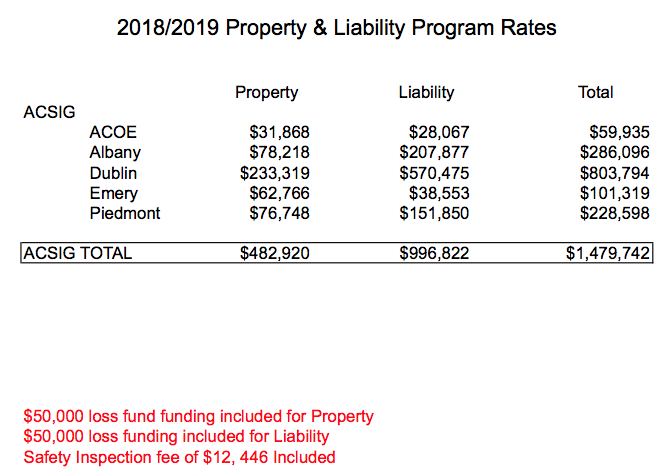 It was moved by Bryan Richards and seconded by Micaela Ochoa to approve the Property and Liability Rates conditionally with adjustments of SAFER final rates.Ayes: Heldman, Richards, Chan, Fermin, Vu, Veasley, Hu, Ochoa, Collins, Gabel, SpalassoNays: NoneAbstain: NonePLCA Agreement RenewalThe Executive Director presented the renewal contract for Property and Casualty Claims Administration Services from Keenan and Associates. It was moved by Kevin Collins and seconded by Bryan Richards to approve the PLCA Agreement Renewal.Ayes: Heldman, Richards, Chan, Fermin, Vu, Veasley, Hu, Ochoa, Collins, Gabel, SpalassoNays: NoneAbstain: NoneWorkers CompensationClaims AuditThe Executive Director presented the results of the USI Claims Audit.  The overall score given to the Keenan & Associate claims team was 3.5 out of 5. The total score given was lower than the score of 4.0 received in 2016. Corrective action has been taken and a full-time supervisor has been hired to work with Patrice in the Pleasanton office.It was moved by Kevin Collins and seconded by Bryan Richards to approve the Claims Audit.Ayes: Heldman, Richards, Chan, Fermin, Vu, Veasley, Hu, Ochoa, Collins, Gabel, SpalassoNays: NoneAbstain: NoneActuarial Study – Ultimate Loss						The Executive Director presented the February 2018 Actuarial study of the ultimate loss of the self-insured portion of the ACSIG Workers Compensation program.  Bay Actuarial estimates that ACSIG’s liability for unpaid losses were $18.5M on December 31, 2016 and project that it will be $17.8M on June 30, 2017.The corresponding discounted values (at 1.5% interest) are $16.4M and $15.7M.It was moved by Bryan Richards and seconded by Suzy Chan to approve the Ultimate Loss Actuarial Study as presented.Ayes: Heldman, Richards, Chan, Fermin, Vu, Veasley, Hu, Ochoa, Collins, Gabel, SpalassoNays: NoneAbstain: NoneActuarial Study – Ex-Mods							The Executive Director presented the Ex-Mods to the Board. Historically, ACSIG experience modification factors were not “re-benched” to 1.00.  The result was program underfunding.  In 2008, the Executive Committee and Board agreed to begin a multi-year funding model to begin “re-benching” ex-mods to 1.00.  Program year 2009/2010 was the first year of this process.  It was the expectation that the rates would become more consistent due to the use of actuarially determined experience-modification rates.  Prior to 2013/2014, the ACSIG Board imposed a cap in the amount an ex-mod could increase/decrease in any one program year.  Beginning in 2013/14 the actuarially determined ex-mod will be used with no maximum change cap.  The assumption that all ex-mods will remain between 0.75 – 1.25 continues.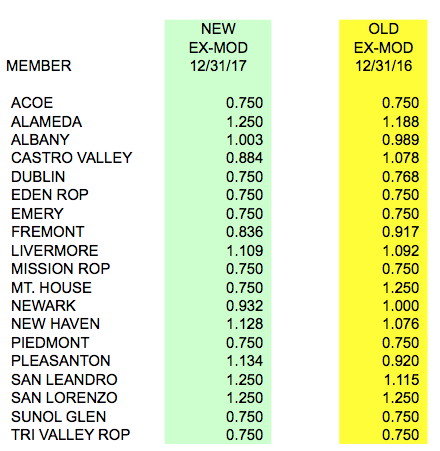 It was moved by Bryan Richards and seconded by Kevin Collins to approve the Ex-Mods as presented.Ayes: Heldman, Richards, Chan, Fermin, Vu, Veasley, Hu, Ochoa, Collins, Gabel, SpalassoNays: NoneAbstain: NoneWorkers Compensation Rates 2018/2019				The Executive Director presented 2018/19 Workers Compensation rates. 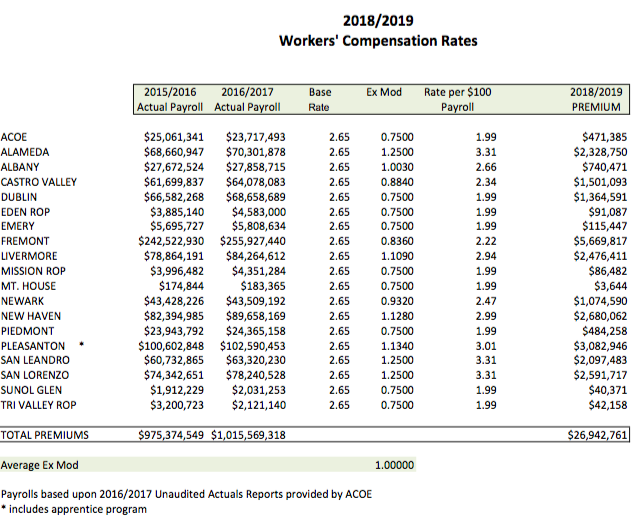 It was moved by Kevin Collins and seconded by Bryan Richards to approve the Workers Compensation rates as presented.Ayes: Heldman, Richards, Chan, Fermin, Vu, Veasley, Hu, Ochoa, Collins, Gabel, SpalassoNays: NoneAbstain: NoneInformational Report for Fiscal Year End				Laurena Grabert from SETECH presented the 2016/2017 Informational Report for the Fiscal Year Ended June 30, 2017. The following numbers reflect each member’s portion of the unfunded liability.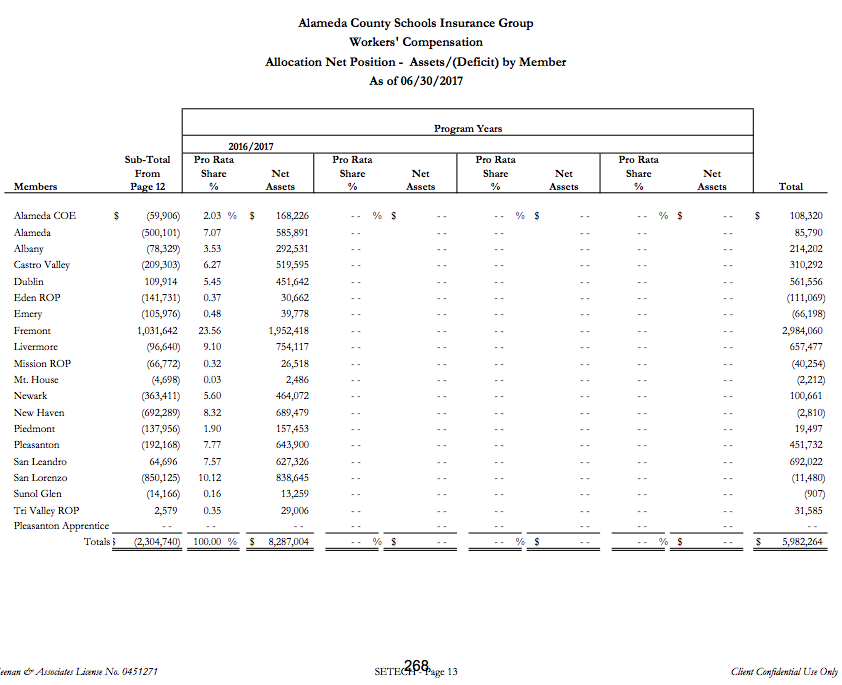 5 Year Point in Time Comparison					Michael Clark from Keenan & Associates discussed the 5 year point in time comparison. As resources are dedicated to improve frequency and severity of injuries within ACSIG, it is important to review the claims data to evaluate the effectiveness of the programs.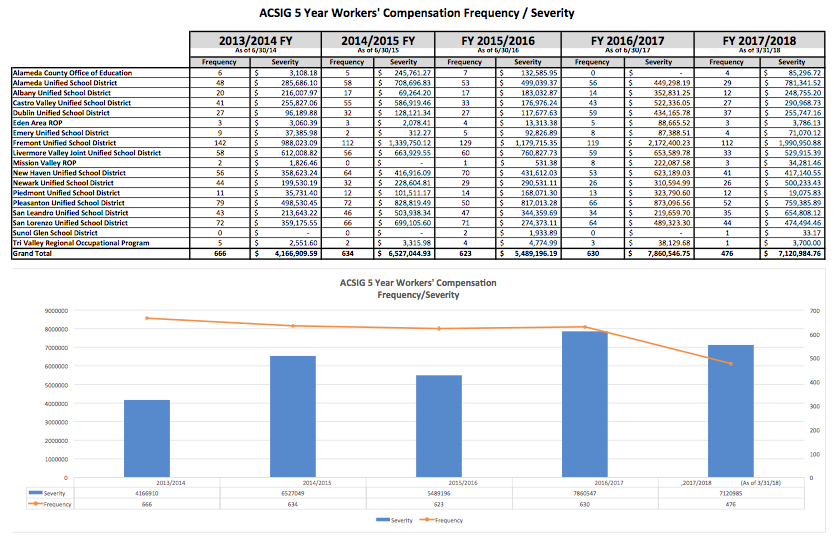 Administrative Election of Executive Committee						Due to Allan Garde, Annette Heldman, Susan Kinder, and Bryan Richard’s terms expiring, we have 4 seats available for rotation on the Executive Committee. Annette, Susan, and Bryan have agreed to sit for another 2 years. Suzy Chan will be a new member to our Executive Committee.It was moved by Micaela Ochoa and seconded by Annette Heldman to approve the Election of Executive Committee as presented.Ayes: Heldman, Richards, Chan, Fermin, Vu, Veasley, Hu, Ochoa, Collins, Gabel, SpalassoNays: NoneAbstain: NoneACSIG Salaries & Benefits							The Executive Director presented a schedule increase proposal for the ACSIG staff of 2% and a 1% off the salary schedule.  The average from 10 settled agencies was 2.01%.  The overall cost for this increase would total $9757.79.It was moved by Kevin Collins and seconded by Bryan Richards to approve the ACSIG Salary as presented.Ayes: Heldman, Richards, Chan, Fermin, Vu, Veasley, Hu, Ochoa, Collins, Gabel, SpalassoNays: NoneAbstain: NoneMeeting CalendarThe Full Board received the draft 2018/19 Calendar with the following dates.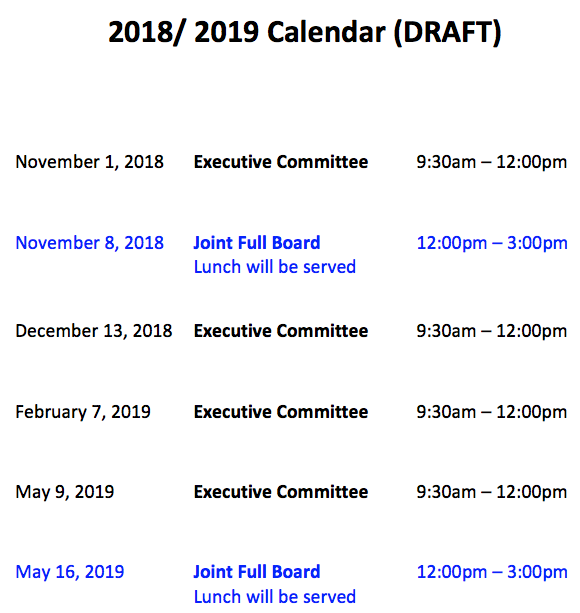 Future PlanningThis meeting was adjourned at 1:28pm.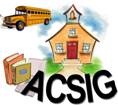 LOCATION CALL- IN SHEETALAMEDA COUNTY SCHOOLS INSURANCE GROUPFULL BOARD MEETING                                                                                                                                             May 17, 2018                                                                                                                                                12:00 PMThis meeting will be conducted by teleconferencing in accordance with Government Code Section 54953(b).  Members of the public may address the Committee from any teleconference location shown below:Alameda County Office of Education                                                                                                                                             313 W Winton Ave.                                                                                                                                                                          Hayward, CA 94544                                                                                                                                                                                 Teresea Kapellas  (510) 670-4270Alameda Unified School District                                                                                                                                             2060 Challenger Drive #100                                                                                                                                                                          Alameda, CA 94501                                                                                                                                                                                 Shariq Khan  (510) 337-7066Albany Unified School District                                                                                                                                                    1051 Monroe Street                                                                                                                                                                          Albany, CA 94706                                                                                                                                                                                 Douglas Crancer  (510) 558-3751Castro Valley Unified School District                                                                                                                                             4400 Alma Avenue                                                                                                                                                                          Castro Valley, CA 94546                                                                                                                                                                                 Suzy Chan  (510) 537-3000Dublin Unified School District                                                                                                                                                  7471 Lakedale Avenue                                                                                                                                                                          Dublin, CA 94568                                                                                                                                                                                 Joe Sorrera  (925) 828-2551Eden Area ROP                                                                                                                                                                           26316 Hesperian Blvd.                                                                                                                                                                           Hayward, CA 94545                                                                                                                                                                                 Marites Fermin  (510) 293-2906Emery Unified School District                                                                                                                                                  1275 61st Street                                                                                                                                                                  Emeryville, CA 94608                                                                                                                                                                                 Dora Siu  (510)601-4905Fremont Unified School District                                                                                                                                             4210 Technology Drive                                                                                                                                                       Fremont, CA 94539                                                                                                                                                                                 Raul Parungao  (510) 659-2572Livermore Unified School District                                                                                                                                             685 East Jack London Blvd.                                                                                                                                                        Livermore, CA 94501                                                                                                                                                                                     Susan Kinder (925) 606-3255Mission Valley ROP                                                                                                                                                                    5019 Stevenson Blvd.                                                                                                                                                                         Fremont, CA 94538                                                                                                                                                                                 Joyce Veasley  (510) 657-1865Mountain House School District                                                                                                                                             3950 Mountain House Road                                                                                                                                                                          Byron, CA 94546                                                                                                                                                                                 Vickie Chang  (510) 670-4192New Haven Unified School District                                                                                                                                             34200 Alvarado-Niles Rd.                                                                                                                                                        Union City, CA 94587                                                                                                                                                                                 Annette Heldman (510) 471-1100Newark Unified School District                                                                                                                                               5715 Musick Avenue                                                                                                                                                                          Newark, CA 94560                                                                                                                                                                                 Bryan Richards  (510) 818-4115Piedmont Unified School District                                                                                                                                             760 Magnolia Ave                                                                                                                                                              Piedmont, CA 94611                                                                                                                                                                                 Song Chin-Bendib (510) 594-2608Pleasanton Unified School District                                                                                                                                             4665 Bernal Ave                                                                                                                                                                 Pleasanton, CA 94566                                                                                                                                                                                 Micaela Ochoa  (925) 426-4307  San Leandro Unified School District                                                                                                                                             835 E 14th St                                                                                                                                                                     San Leandro, CA 94577                                                                                                                                                                                  Kevin Collins (510) 667-3504San Lorenzo Unified School District                                                                                                                                             15510 Usher Street                                                                                                                                                                      San Lorenzo, CA 94580                                                                                                                                                                                  Madeline Gabel (510) 317-4641Sunol Glen School District                                                                                                                                                      11601 Main Street                                                                                                                                                                        Sunol, CA 94586                                                                                                                                                                                  Miki Whetfield (925) 862-2026Tri-Valley ROP                                                                                                                                                                              1040 Florence Road                                                                                                                                                                      Livermore, CA 94550                                                                                                                                                                                  Julie Duncan (925) 455-4800